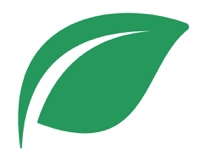            Wake Up! You’re at War.           Lesson 3        Ephesians 6:10-20The book of Ephesians is a glorious display of theology about the church and Jesus.  One word that Paul used frequently was the word “walk.” Although we understand a basic understanding of this word, Paul uses it to describe how we live our everyday lives. From chapter 4 to the end of the book, Paul told these believers in Ephesus to walk in unity, holiness, love, light, and wisdom. At the very end of the book, he surprisingly changes the tone by telling them not just to walk, but to stand. Paul told them about an important spiritual reality: “Christian, you’re at war.” As he finished off his letter to the Ephesians, Paul wanted to help prepare them to stand strong in the midst of spiritual warfare. He told them to stay ready for spiritual warfare by following these three commands.Be Strong in the Lord (vs. 10-13).What should we do? Be strong in the Lord (v. 10).How can we do it? By putting on the armor of God (v. 11a).Why should we do it? So that we can stand against the devil’s attacks (vs. 11b-13).Stand in your Armor (vs. 14-16).Our mandate is to stand (v. 14a).Our method is to arm ourselves (vs. 14b-16).The belt of truth: Truth is essential for the entire battle.The breastplate of righteousness: Living with integrity protects your heart.The shoes of the preparation of the Gospel of peace: The Gospel is the only path to peace in our world. The shield of faith: Trusting God is the best protection against Satan’s attacks.Secure your Last Pieces (vs. 17-20).Our mandate is to take (v. 17a).The helmet of salvation: Confidence in our salvation gives us confidence as we fight.The sword of the Spirit: The Word of God allows us to fight back!Our method is to stay prayerfully alert (vs. 18-20).Prayer Scripture: 	Let us therefore come boldly unto the throne of grace, that we may obtain mercy and find grace to help in time of need.Hebrews 4:16College Student of the Night: Liam DonovanHealing from recent ankle surgeryWisdom for the futureEncouragement for his spirit as he recoversSingle Focus/Cross Impact Requests:Cross Impact IUPUI- Involvement Expo this weekEvangelistic Studies beginningSingle FocusFebruary ActivityGod’s Leading for 2023Cross Impact Efforts at Purdue, UIndy, IUPUI, & Ball StateSpecific Requests:Dornbirers’ dad continued cancer journeyJack and Kendall Elms in military training/serviceHenry’s unsaved friend Jeff Joseph LaPointe’s back and spiritTrevor’s need for a second job and community at Indiana StateJessica’s Unsaved friend in MormonismGabe’s back and knee issuesJack Elms’ military Bible studyAnnouncements:February 10- Pacers Game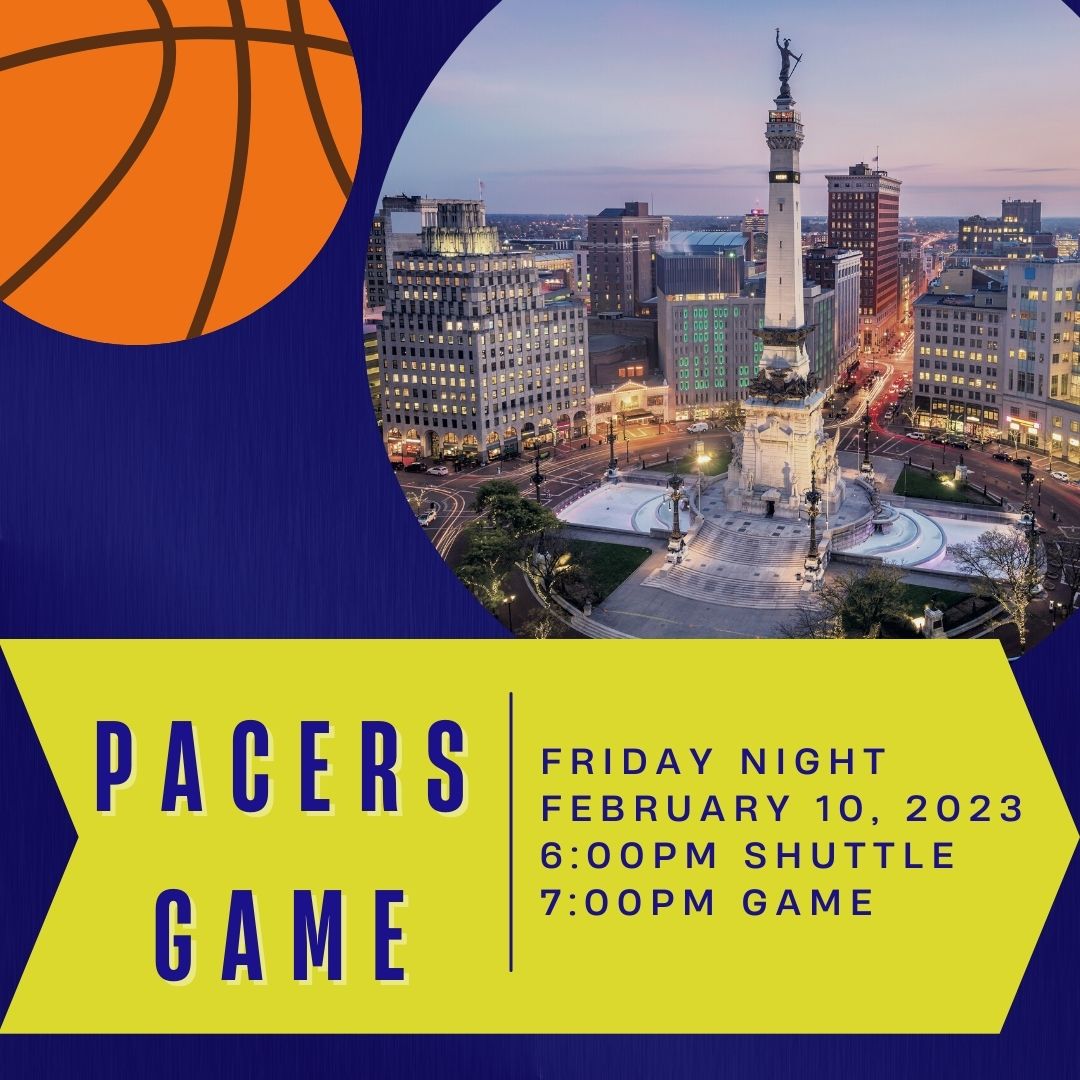 